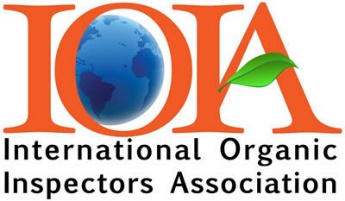 Acceptance into a Self-Directed course requires pre-approval before you pay or register for the course.Please complete the following questions and email to: ioiaonlinetraining@ioia.netIOIA SDL staff will review your level of training and experience to determine qualifications.Please indicate the course you are applying for:100 Level COR Series – Our Organic Certification System – Regulation
100 Level COR Series – Organic Crop Production Standard 200 Level IOIA/American Grassfed Association Dairy Inspection Standards 200 Level Dairy Feed AuditAre you an IOIA Member?  Yes    NoName:       Email:      Telephone:       Are you currently an Organic: Inspector    Yes     No		 Number of years      Number of inspections     
Scopes      
Reviewer    Yes     No		 Number of years       Number of reviews      
Scopes      
Program manager?    Yes     No  	Number of years       	
Scopes      
If you are applying for Grassfed or Dairy Feed Audit:
Have you completed the Basic IOIA Livestock Inspection course?    Yes     NoIOIA 100 Level Livestock Standards Webinar?    Yes     NoIOIA Field Training?      Yes     NoIf no to the previous IOIA livestock-related training questions, please explain why you feel you are qualified to take this course.